22.06.2023  № 193-рс      с. ГрачевкаО внесении изменения в решение Совета депутатов муниципального образования Грачевский район Оренбургской области от 29.09.2022 №143-рс	На основании протеста прокурора Грачевского района от 26.04.2023 №07-01-2023, руководствуясь Уставом муниципального образования Грачевский район Оренбургской области, Совет   депутатов муниципального образования Грачевский район Оренбургской области РЕШИЛ:1. Внести в приложение к решению Совета депутатов муниципального образования Грачевский район Оренбургской области от 29.09.2022 №143-рс «Об утверждении Положения о порядке установки памятных знаков и мемориальных досок в муниципальном образовании Грачевский район Оренбургской области» следующее изменение:1.1. В п.1.2 словосочетание «сыгравших важную роль» заменить на словосочетание «имеющих особое значение».2. Контроль за исполнением настоящего решения возложить на постоянную комиссию по образованию, здравоохранению, социальной политике, культуре, делам молодежи, спорту, правопорядку и работе с общественными и религиозными объединениями.3. Направить настоящее решение главе района для подписания.        4. Решение вступает в силу после дня его официального опубликования в районной газете «Призыв», подлежит размещению на официальном информационном сайте администрации муниципального образования Грачевский район Оренбургской области и на сайте www.право-грачевка.рф.Председатель								Глава районаСовета депутатов								__________________							____________Н.С. Кирьяков								Д.В. ФилатовРазослано: Бахметьевой С.В., сельсоветам-12, прокуратуре, отделу архитектуры и капитального строительства, управлению культуры и архивного дела, Трифоновой Е.В.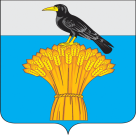 СОВЕТ ДЕПУТАТОВ МУНИЦИПАЛЬНОГО ОБРАЗОВАНИЯГРАЧЕВСКИЙ  РАЙОН ОРЕНБУРГСКОЙ ОБЛАСТИР Е Ш Е Н И Е